_______________________                                                                                  № 905_		В соответствии с пунктом 4 статьи 170.1 Бюджетного кодекса Российской Федерации, , администрация Варнавинского муниципального района Нижегородской области п о с т а н о в л я е т:1. Утвердить бюджетный прогноз Варнавинского муниципального района 2022 год и плановый период 2023-2024 годы.2. Финансовому управлению администрации Варнавинского муниципального района обеспечить опубликование настоящего постановления на официальном Интернет-сайте администрации Варнавинского муниципального района3. Настоящее постановление вступает в силу со дня его подписания.4. Контроль за исполнением настоящего постановления возложить на начальника финансового управления Серебрякову Н.В.Глава местного самоуправления                                                                С.А.Смирнов   УТВЕРЖДЕНпостановлением администрации Варнавинского муниципального районаот 27.12.2021   года № 905Бюджетный прогнозВарнавинского муниципального района на 2022 год и на плановый период 2023-2024 годыТаблица 1тыс.руб.Таблица 2Предельные расходы на финансовое обеспечение муниципальных программ Варнавинского  муниципального района Нижегородской области (тыс.рублей)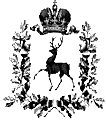 АДМИНИСТРАЦИЯ ВАРНАВИНКОГО МУНИЦИПАЛЬНОГО РАЙОНА НИЖЕГОРОДСКОЙ ОБЛАСТИПОСТАНОВЛЕНИЕГод периода прогнозированияГод периода прогнозированияГод периода прогнозированияГод периода прогнозирования2022202320232024Консолидированный  бюджет Варнавинского  муниципального района Нижегородской областиКонсолидированный  бюджет Варнавинского  муниципального района Нижегородской областиКонсолидированный  бюджет Варнавинского  муниципального района Нижегородской областиКонсолидированный  бюджет Варнавинского  муниципального района Нижегородской областиКонсолидированный  бюджет Варнавинского  муниципального района Нижегородской областиДоходы  всего, в том числе :576486,8576486,8793181,5535802,0налоговые и неналоговые доходы167436,8167436,8177037,1187218,0безвозмездные поступления409050409050616144,4348584,0Расходы всего576486,8576486,8793181,5535802,0Дефицит/Профицит0000Районный бюджетРайонный бюджетРайонный бюджетРайонный бюджетРайонный бюджетДоходы  всего, в том числе :543706,8543706,8759563,8501288,4налоговые и неналоговые доходы134656,8134656,8143419,4152703,8безвозмездные поступления409050409050616144,4348584,6Расходы всего543706,8543706,8759563,8501288,4в том числе расходы на обслуживание муниципального долга0000Дефицит/Профицит0000Муниципальный долг на конец очередного года0000Год периода прогнозированияГод периода прогнозированияГод периода прогнозирования202220232024Всего расходы на реализацию муниципальных программ Варнавинского муниципального района Нижегородской области,в том числе :441678,5413687,4435658,11.Муниципальная программа "Защита населения и территорий от чрезвычайных ситуаций, обеспечение пожарной безопасности и безопасности людей на водных объектах Варнавинского района5581,34724,04724,02.Муниципальная программа "Развитие агропромышленного комплекса Варнавинского района "9286,06447,46945,73.Муниципальная программа "Охрана окружающей среды Варнавинского района "2155,81657,33566,84.Муниципальная  программа "Развитие предпринимательства и туризма Варнавинского района Нижегородской области 1001,0556,0556,05.Муниципальная программа "Управление муниципальным имуществом Варнавинского района 2363,5553,5553,56.Муниципальная программа "Развитие физической культуры и спорта в Варнавинском муниципальном районе"700,0500,0700,07.Муниципальная программа "Управление муниципальными финансами Варнавинского района"32417,529728,929593,98.Муниципальная программа "Развитие культуры Варнавинского района "67875,662803,071275,39.Муниципальная программа "Развитие образования Варнавинского района "301874,0299946,5304179,110.Муниципальная программа "Информационное общество Варнавинского муниципального района Нижегородской области2967,52667,52667,511.Муниципальная программа "Профилактика правонарушений и противодействия проявлениям терроризма и экстремизма в Варнавинском районе"118,1118,1118,112.Муниципальная программа "Комплексное развитие транспортной инфраструктуры Варнавинского муниципального района"100,0100,0100,013. Обеспечение жильем молодых семей в Варнавинском муниципальном районе389,0349,3347,714.Формирование современной городской среды на территории Варнавинского муниципального района3138,32904,93227,715. Муниципальная программа "Комплексное развитие систем коммунальной инфраструктуры Варнавинского муниципального района"11710,9631,07102,8Непрограммные расходы134808,3329910,9100143,9ИТОГО576486,8743598,3535802,0